 How Many Metres? (Part 1) How Many Metres? (Part 2)Height of Classroom Door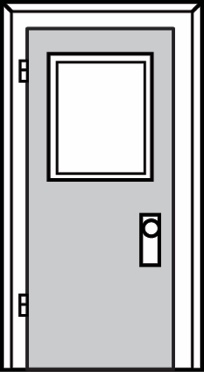 Our estimate is ____________________________Our measure is ____________________________Length of Teacher’s Desk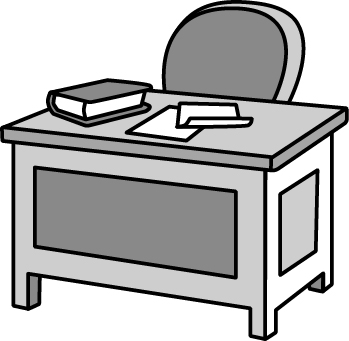 Our estimate is ____________________________Our measure is ____________________________Width of Window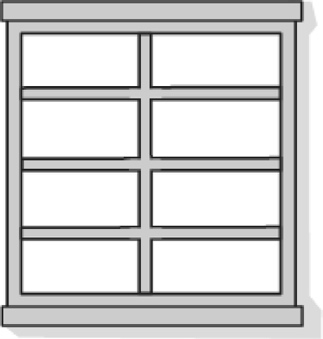 Our estimate is ____________________________Our measure is ____________________________Length of Blackboard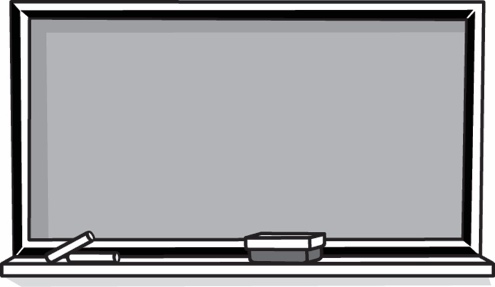 Our estimate is ____________________________Our measure is ____________________________ Width of Hallway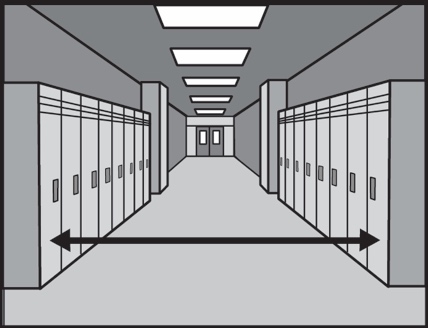 Our estimate is ____________________________Our measure is ____________________________Length of Whiteboard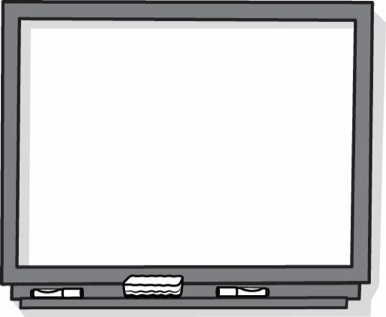 Our estimate is ____________________________Our measure is ____________________________Length of Classroom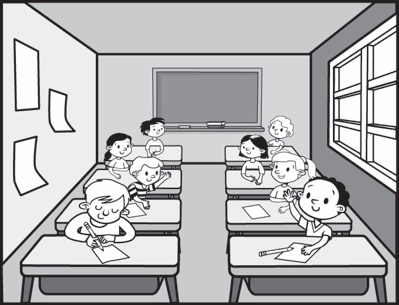 Our estimate is ____________________________Our measure is ____________________________Length of Bookshelf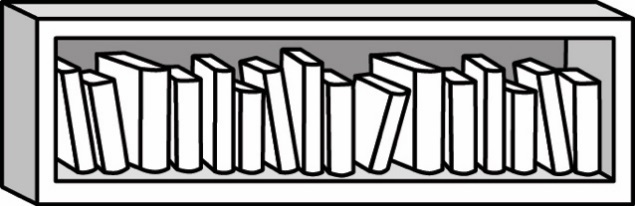 Our estimate is ____________________________Our measure is ____________________________